Выгрузка предполагается в виде обработки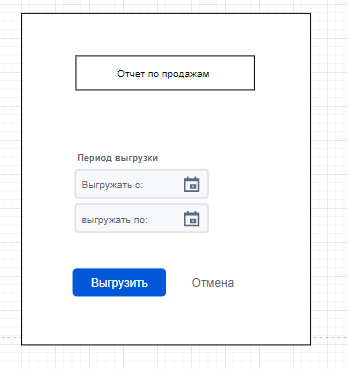 В отчет попадают все товары категории: 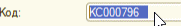 Уточнения по полям таблицы:Дата продажи – Код – Поле Артикул в 1СНоменклатура –Телефон покупателя – берется из полей покупателя физ лица и юр лица. (*Может быть не заполнен сейчас)Кол-во –Цена продажи –Сумма руб –№ ФД – номер фискального документа – из чека№ ФПД – номер фискального признака документа – из чека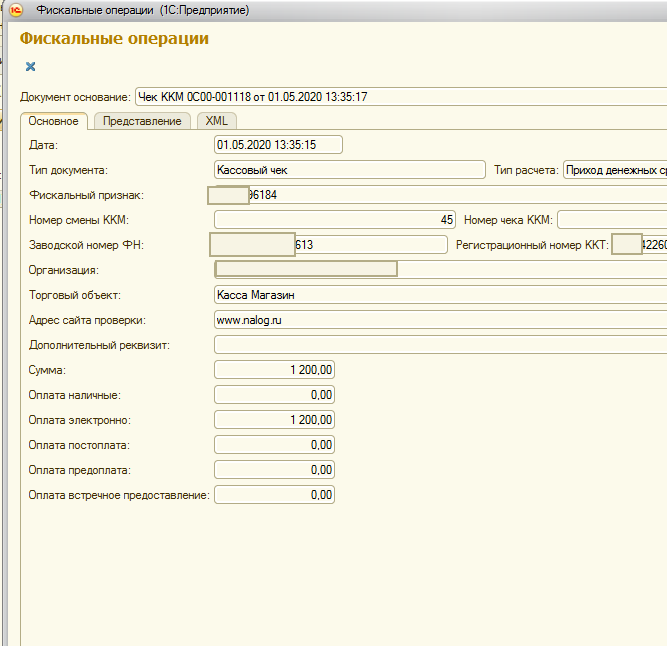 Дата составления – подставляется дата составления ответа.